MUAY THAI ACADEMY  DURANGYM
 Raedecverstraat 9
5623 EX Eindhoven
info@durangym.nl
KvKnr:17189982 
	www.durangym.nl
	040-2823838
	+31641214135

				INSCHRIJFFORMULIER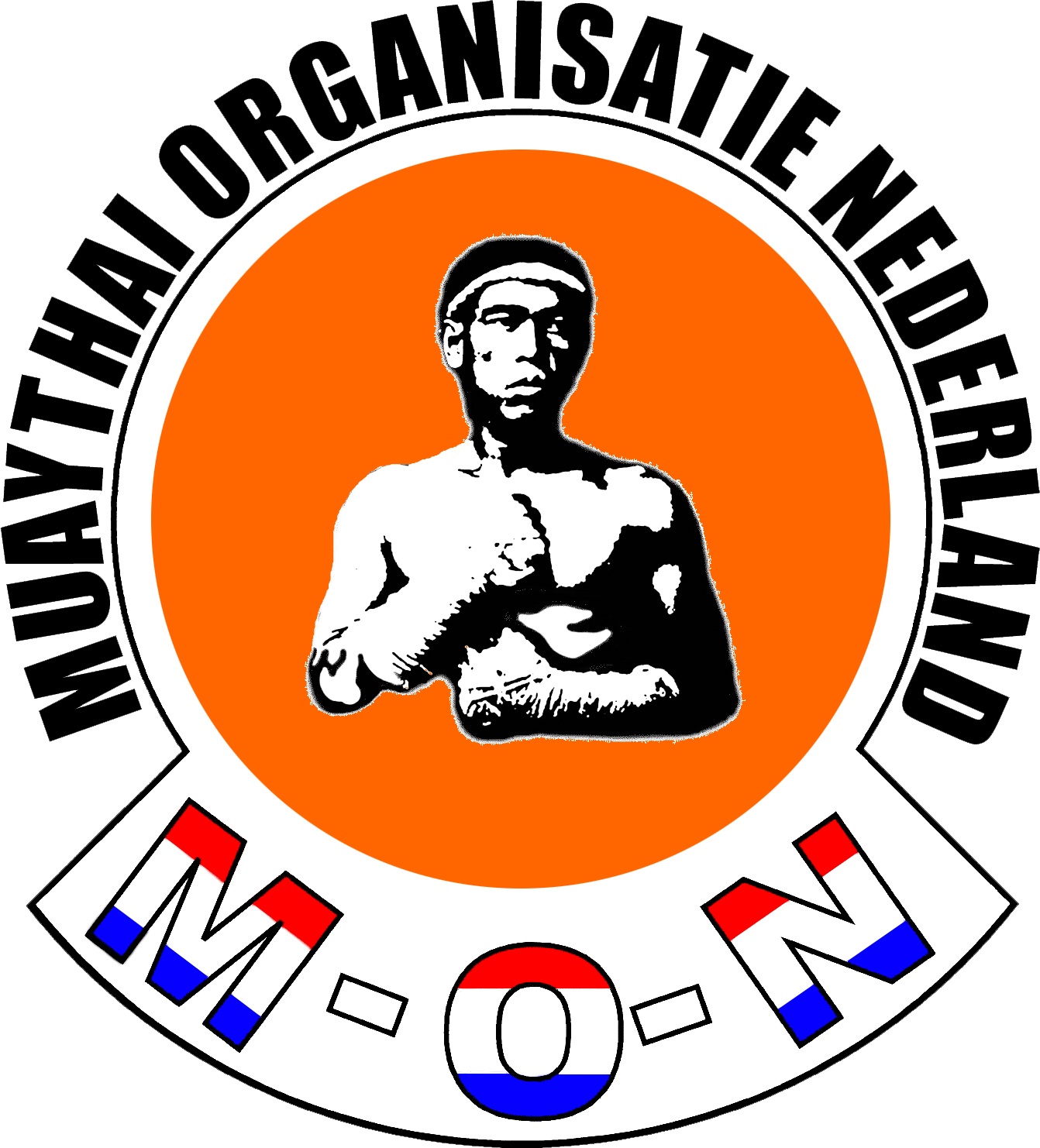 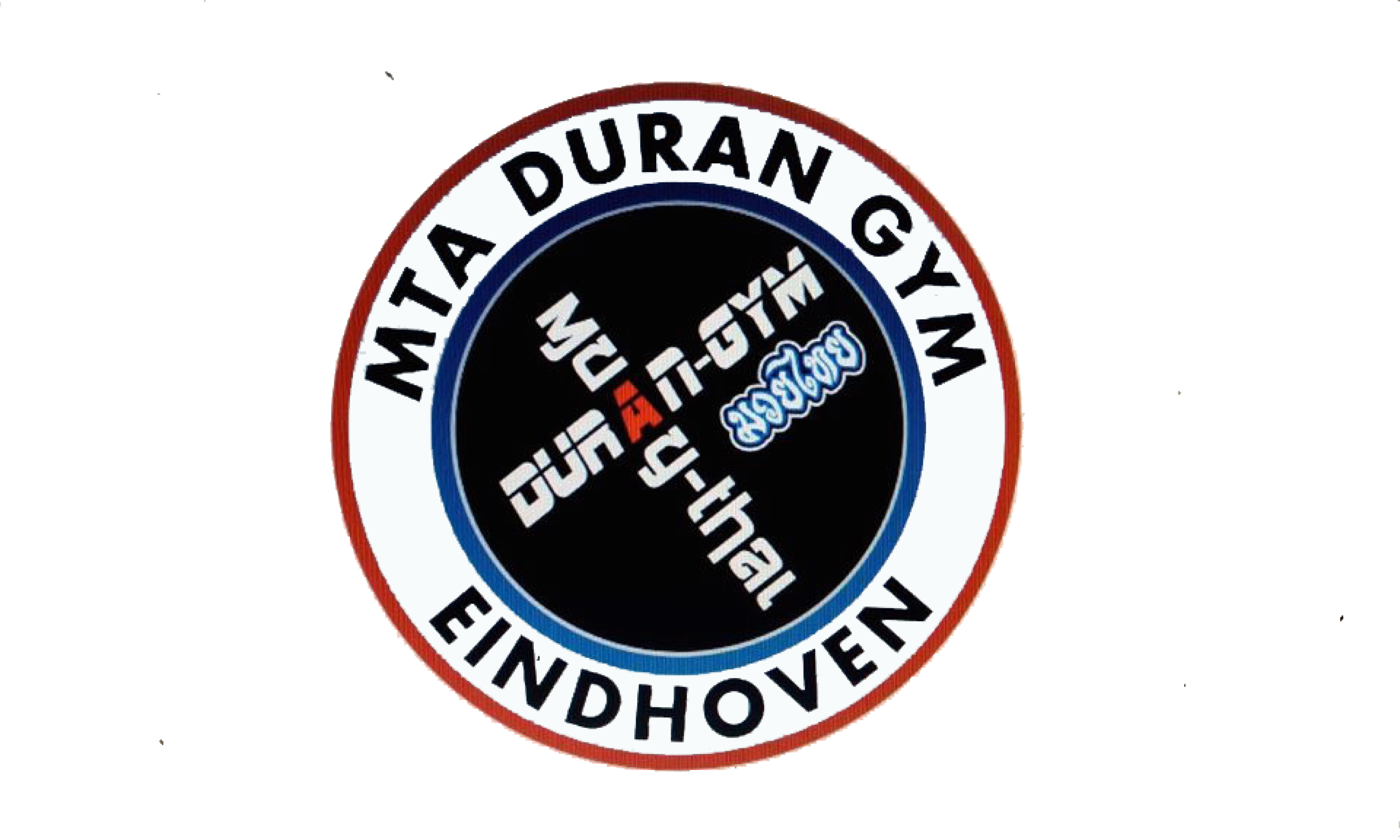 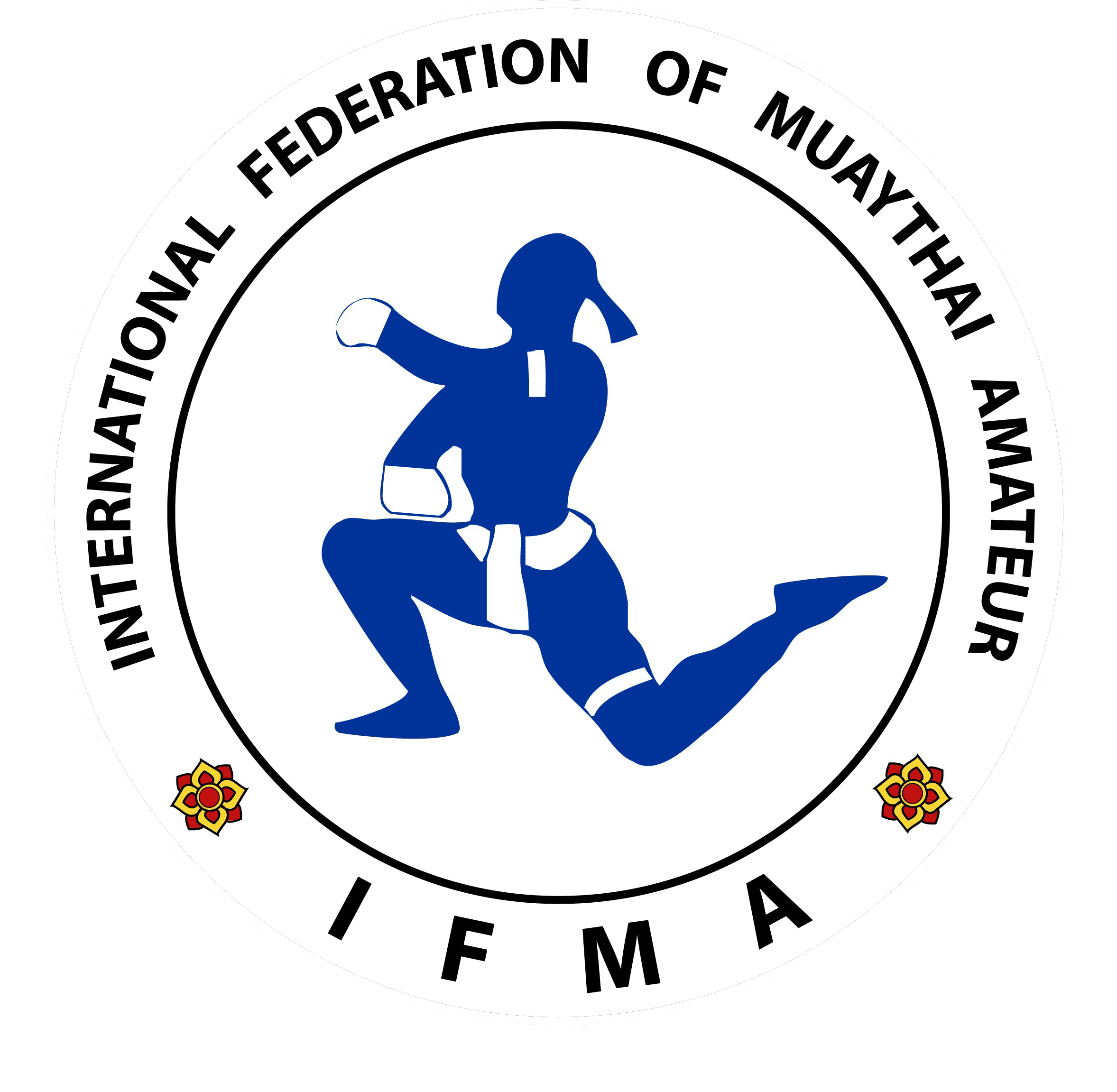 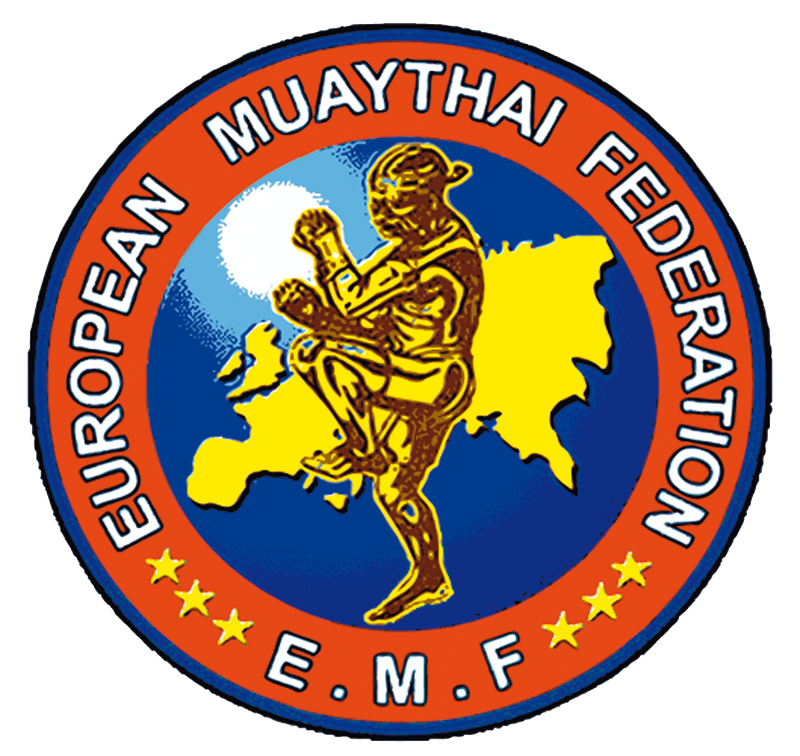 Naam				:……………………………………………………Straat/ huisnummer		 :……………………………………………………
Postcode/ plaats		:……………………………………………………Telefoonnummer		:……………………………………………………Emailadres			:……………………………………………………Leeftijd				:……………………………………………………Geboortedatum			:……………………………………………………Medische klachten		ja/nee.  Wat is de klacht? …………………………Evt. Opmerkingen		:……………………………………………………				
Lesgeld: Kruis aan  om welk abonnement het gaat. Zie Prijsopgave.
o	Muay Thai Onbeperkt      	€ 35,-o	Muaythai Jeugd t/m 13		€ 26,-

o	Muay Thai 1 x Per week   	€ 25,-

o	Muay Thai & crosstraining 	 € 40,-

0	MT Body Workout   2x pw         € 22,-

0	Crosstraining.                     	  € 18,-Inschrijfgeld: 				  € 10,-	Leergeld. Er moet aan Duran Gym worden betaald totdat betaling van Leergeld binnen is. 	Is Leergeld reeds aangevraagd ja/nee (doorkruisen wat niet van toepassing is)Contributie wordt automatisch geïncasseerd. Inschrijving is compleet na; inlevering van correct en volledig ingevulde formulieren en contante betaling van borg, inschrijfgeld, bondsgeld en het lesgeld tot aan de eerstvolgende incassoronde. Door ondertekening van deze overeenkomst ga je akkoord met de huisregels en de Algemene Voorwaarden van Duran Gym en onthef je (en bij minderjarigheid je wettelijke vertegenwoordiger), Duran Gym van elke aansprakelijkheid ter zake.
Bij inschrijving dient het nieuwe deelnemer zich te kunnen legitimeren als hierna wordt gevraagd.Datum inschrijving	:……………………………………………………

Handtekening		:…………………………………………………… 

Algemene contractinformatie			INVULLEN IN BLOKLETTERS!!!   Bank-/giro informatie
Dit formulier ten behoeve van automatische incasso maakt, na ondertekening, deel uit van de overeenkomst tussen u als klant en Duran Gym. Door ondertekening verklaart ondergetekende dat:Hij/zij bevoegd is de overeenkomst inzake de sportlessen (namens de sporter) aan te gaan; Hij/zij 18 jaar of ouder is.De door hem/haar vermelde gegevens op dit formulier correct zijn.Hij/zij kennis heeft genomen van de voorwaarden zoals vermeld op de bijgevoegde informatie.
Ondertekening:Naam sportdeelnemerNaam rekeninghouderRekeninghouder  is(doorhalen wat niet van toepassing is)Adres rekeninghouderPostcode en plaatsnaam rekeninghouderTelefoonnummer rekeninghouderEmailadres rekeninghouder....................................................................................................................................................................Sporter zelf/ Ouder/verzorger/anders, nl …………………………………….......................................................................................................................................................................................................................................................……………………………………………………………………………….Banktype
(doorhalen wat niet van toepassing is)Automatische incassering van het volgende bank-/gironummerPeriode van incasso
(doorhalen wat niet van toepassing is)Kwartaalbedragen worden jaarlijks geïncasseerd in januari/april/juli/oktober
Half jaar bedragen worden jaarlijks geïncasseerd in januari/juli.
BANK / GIRO          Bank? Zo ja welke……………………..IBAN.....................................................(duidelijk schrijven)Kwartaal  /  half jaar    
Hierbij machtigt u Duran Gym tot doorlopende automatische incasso van de verschuldigde periodieke bedragen ten behoeve van sportdeelname. Tevens wordt ieder jaar in januari de contributie van de Bond geïncasseerd.Deze automatische incasso wordt van kracht met de ondertekening van dit formulier door de onder tekeningsbevoegde.Naam rekeninghouderPlaats van ondertekeningDatum van ondertekeningHandtekening rekeninghouder................................................................................................................................................................................................................................................................................